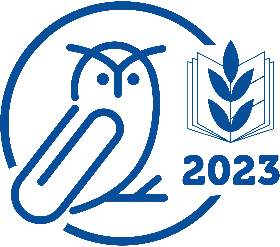 Степновский отдел МБУК ВР «МЦБ»им. М. В. НаумоваУстный журнал «Наши покорители космоса»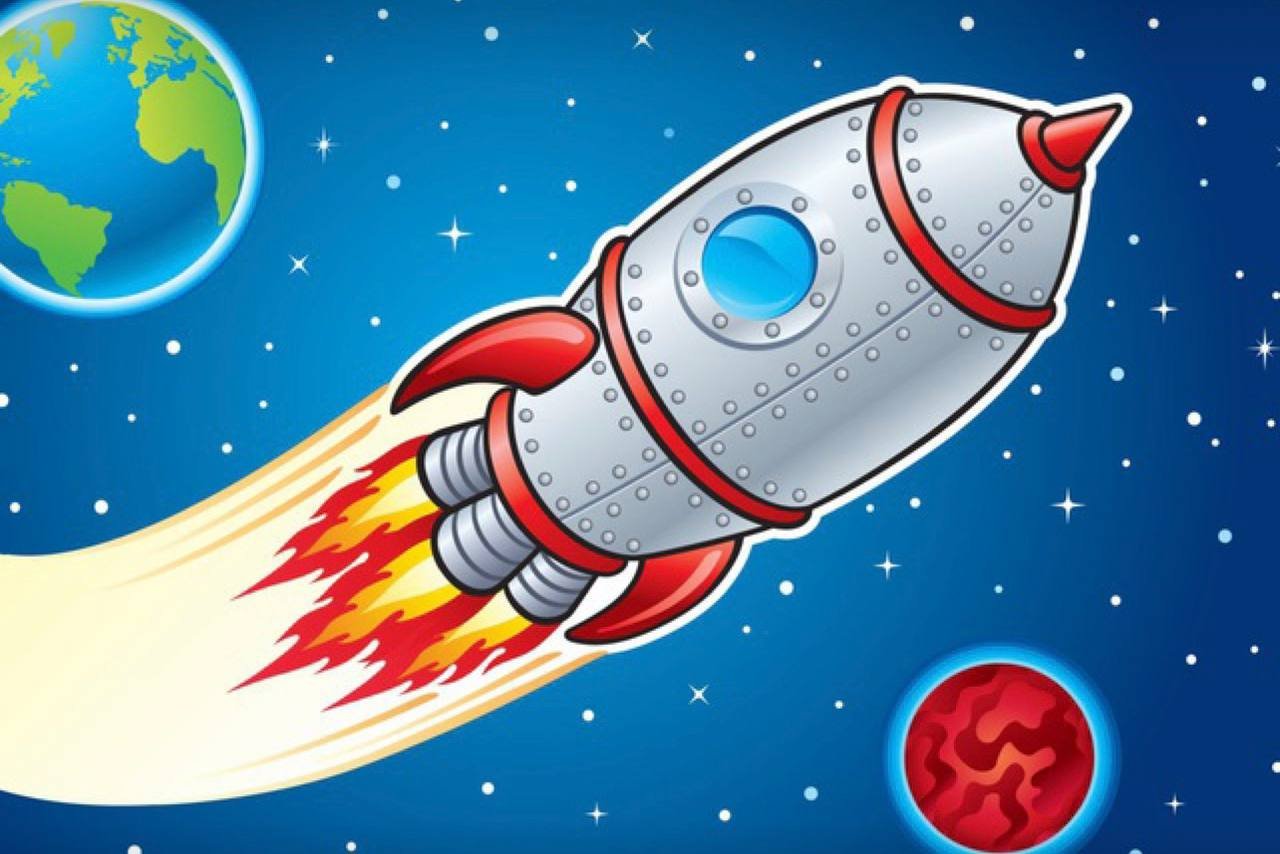 Подготовила: библиотекарь 2 категории Степновского отдела Дубова С.А.х. Степной12 апреля 2023Сценарий«Наши покорители космоса»Дата проведения:                                                           12 апреля 2023 годаВремя проведения:                                                         14.00.Место проведения:                                                          БиблиотекаЦели и задачи:1.    Познакомить учащихся с историей освоения космоса и с первыми космонавтами.2.    Прививать интерес к изучению космоса и истории космонавтики.3.    Воспитывать чувство патриотизма и гражданственности.Библиотекарь: Пройдут годы, десятилетия, века, но этот день будут помнить всегда, и, я думаю, что именно этот день 12 апреля в недалеком будущем станет красной праздничной датой на все грядущие века. Ведь именно с этого дня – 12 апреля 1961 года - человек начал освоение космоса.Все вы знаете, что 12 апреля вся наша страна отмечает праздник – День космонавтики. Сегодня мы, конечно, очень коротко, поговорим о том, как люди стали осваивать космическое пространство и почему именно 12 апреля мы отмечаем День космонавтики. С давних времен загадочный мир планет и звезд притягивал к себе внимание людей, манил их своей таинственностью и красотой. Человек поселил в небе богов. Но человеку хотелось подняться туда самому. И тогда возникали сказания о людях, которые могут летать, появлялись фантастические романы, конструировались летательные аппараты, так и оставшиеся на земле. В древних преданиях остались воспоминания о том, как люди мастерили себе крылья, привязывали их к рукам и прыгали с высоких построек, надеясь удержаться в воздухе. Из Греции пришла к нам легенда о юноше по имени Икар. Благодаря крыльям, которые ему смастерил отец, Икар смог улететь из плена и подняться до самого Солнца.И вот наступил ХХ век. Уже летали в небе самолёты, а в космос поднялись первые ракеты. Люди верили, недалёк тот день, когда в космос полетит человек.– Но кто же стоял у истоков космических полетов?Теоретические основы разработал Константин Эдуардович Циолковский (1857–1935) – русский учёный-теоретик и исследователь, основоположник современной космонавтики, педагог, писатель. Он с детства увлекался астрономией, физикой, механикой, у него проявлялась склонность к изобретательству. В возрасте девяти лет Костя, катаясь зимой на санках, простудился и заболел. В результате осложнения после болезни он потерял слух и не смог учиться в школе. Ему пришлось получать знания самостоятельно. Он успешно сдал экзамены и получил звание учителя уездных училищ. Всю свою жизнь К.Э. Циолковский посвятил теоретическим основам космических полетов.Главным конструктором был назначен выдающийся ученый Сергей Павлович Королев (1907–1966). Еще учась в школе, он в «Обществе друзей воздушного флота» строил планеры. В дальнейшем, учась в Московском Высшем техническом училище, он познакомился с трудами К.Э. Циолковского и решил заняться конструированием ракет. С.П. Королев является основоположником практической космонавтики. 4 октября 1957 года человечество вступило в эру освоения космического пространства. Русское слово «спутник» сразу вошло в языки всех народов мира.– Зачем же нужны спутники?Спутники помогают смотреть телепередачи, вести телефонные переговоры, посылать и получать телеграммы, связывать людей друг с другом. Люди создали спутники для того, чтобы изучать землю, солнце, планеты, звезды, разгадывать тайны природы.- Первыми космонавтами-разведчиками были собаки, кролики, насекомые и даже микробы. Первая мышка космонавт пробыла над землей почти целые сутки. В ее черной шерстке появились белые волоски. Они поседели от космических лучей, но мышка вернулась живой. Потом наступила очередь собак, более умных животных, чем мыши и кролики. Но не каждая собака подходит для полета. Надо найти такую, чтобы величиной она была чуть больше кошки, чтобы весила 4-6 кг, чтоб ей было не больше двух-трех лет и, чтобы у нее была светлая шерсть – ее лучше видно в камеру. Породистые собаки не годились: они слишком изнежены и капризны. Ласковые спокойные и выносливые дворняжки лучше всего подходили для космических опытов. Собак учили не бояться тряски, шума, переносить жару и холод, есть и еще многому. Лучше других сдала «выпускные экзамены» умная и смелая Лайка. В конце 1957 года был запущен второй советский спутник с собакой Лайкой на борту.Среди многих достижений в области космоса нашей стране принадлежит еще и первое прилунение. Вскоре после запуска первого спутника земли С.П. Королев задумался о покорении Луны. И эта мечта осуществилась в1959 году, станция «Луна-2» впервые в мире достигла поверхности Луны, доставив вымпел с гербом страны. Последующие станции сфотографировали невидимую от Земли поверхность Луны, сделали панорамные снимки, доставили на Землю образцы грунта.19 августа 1960 года с космодрома Байконур в космос полетели собаки Белка и Стрелка. Собакам специальными приборами подавался воздух, питание, за их состоянием наблюдали на Земле ученые. Впервые в мире живые существа, побывав в космосе, вернулись на Землю! И это произошло в нашей стране! Так ученые убедились, что живые существа могут жить в невесомости. Теперь путь в космос был открыт и для человека!Юрий Гагарин родился в городе Гжатске Смоленской области (теперь этот город называется Гагарин). Юрий окончил ремесленное училище, работал на заводе в литейном цехе. С детства мальчик мечтал летать, поэтому он поступил в военное авиационное училище и блестяще закончил его. Летал на сверхзвуковых самолетах, оберегая северные рубежи нашей Родины. Будущий космонавт был смелым, решительным, находчивым. Он редко злился, не любил ссор, а наоборот, шуткой и смехом всех мирил. В 1960 году Юрий Гагарин начал готовится к полету в космос в Центре подготовки космонавтов. Работал упорно, самозабвенно, с полной отдачей сил. В отряде космонавтов все дружили, помогали друг другу, но каждый мечтал полететь в космос первым.Юрий Алексеевич Гагарин проложил дорогу в космос. Вслед за ним в космосе побывали Герман Степанович Титов, Андриян Николаевич Николаев, Павел Романович Попович, Валерий Федорович Быковский. Но проходит совсем немного времени, и космос штурмует женщина. Первая в мире женщина-космонавт и первая в нашей стране женщина-генерал авиации Валентина Терешкова совершила свой полет 16 июня 1963 года на космическом корабле «Восток-6». Ее космический позывной «Чайка» облетел вокруг планеты 48 раз. Еще во время работы и заочной учебы в техникуме будущая первая женщина-космонавт увлеклась небом - занимаясь в местном аэроклубе, она совершила 163 прыжка с парашютом. Однако девушке хотелось летать - и она добилась зачисления в первый женский отряд космонавтов, где ее, в частности, научили управлять самолетом. В отряд космонавтов Терешкова была зачислена 12 марта 1962 года и находилась в нем до 28 апреля 1997 года.«Нагрузка у женской группы из пяти человек была больше, чем у мужчин», - вспоминала Терешкова, уточняя, что вообще система подготовки в те годы была избыточно жесткой. Полет Терешковой на космическом корабле «Восток-6» по околоземной орбите вместе с кораблем «Восток-5», пилотируемым Валерием Быковским, продлился двое суток 22 часа 50 минут.Вместе с Ю.А. Гагариным служил его друг Леонов Александр Архипович, летчик-инженер-космонавт. В 1965 году на корабле «Восход-2» он совершил космический полет. Благодаря специальному скафандру с автономной системой жизнеобеспечения Леонов вышел в космическое пространство, удалился от корабля на расстояние пять метров, успешно провел комплекс намеченных исследований и наблюдений и благополучно возвратился в корабль. Он провел в открытом космосе 12 минут. Леонов был первым человеком Земли, оказавшимся в открытом космосе. С наступлением нового тысячелетия стало возможным выйти за пределы атмосферы, не числясь ни в одном отряде космонавтов или астронавтов, а по собственному желанию — туристом. Первым таким космическим путешественником стал американский миллионер Деннис Тито, который в апреле 2001 года отправился к Международной космической станции (МКС) на российском корабле «Союз ТМ-31». Именно тогда в мировых СМИ и появилось выражение «космический туризм». Правда, сам Тито (и его последователи) называет себя не туристом, а участником космического полета. На сегодня орбитальный полет — это наилучшая возможность космического путешествия. Однако высокая стоимость «тура» — за восемь лет она выросла с 20 до 35 миллионов долларов — ограничивает число людей, готовых на такое приключение. Впрочем, взглянуть на Землю со стороны можно значительно дешевле, если согласиться на суборбитальный полет.Прошли года, сейчас другое время.На станциях живет младое племя,«Прогресс» снабжает станции едой,Туристы едут в космос за мечтой.И в сонме неразгаданных загадокУже намечен плановый порядок.Вращение! Надежною рукойПланеты охраняется покойИ чтобы утром – мир проснулся.Но он был ПЕРВЫМ, кто вернулся!И еще Гагарин вот что сказал: «А завтра? ... Поселения на Луне, путешествия к Марсу. Научные станции на астероидах, связь с другими цивилизациями. Все это – будущее. Пусть не столь близкое, но реальное. И не будем огорчаться, что не мы с вами станем участниками дальних межпланетных экспедиций. Не будем завидовать людям будущего. Им, конечно, здорово повезет, для них станет привычным то, о чем мы можем только мечтать. Но и нам тоже выпало большое счастье. Счастье первых шагов в космос».После старта Юрия Гагарина прошло много лет. За это время многое изменилось в космонавтике: и техника, и подготовка экипажей, и программа работы на орбите.  Сегодня работа в космосе – это научные исследования и повседневная работа во имя прогресса во всем мире. Вот почему в космос летают международные экипажи. Но подвиг первого человека не забудется никогда.Ведущий: А теперь проверим, готовы ли вы в космический полет (разделитесь на две команды, и выберите название вашему кораблю).Конкурс «Собери ракету». По сигналу ведущего игроки собирают ракету. Побеждает та команда, которая быстрее и правильнее соберёт ракету.Ведущий: А сейчас возьмем интервью. Какими, на ваш взгляд, должны быть космонавты? (Смелыми, выносливыми, находчивыми, любознательными, трудолюбивыми, сообразительными).Словесная игра «Доскажи словечко».Чтобы глаз вооружить и со звездами дружить.Млечный путь увидеть, чтоб нужен мощный ... (телескоп)Телескопом сотни лет изучают жизнь планет.Нам расскажет обо всем умный дядя ... (астроном)Астроном — он звездочет, знает все наперечет!Только лучше звезд видна в небе полная ... (Луна)До Луны не может птица долететь и прилуниться,Но зато умеет это делать быстрая ... (ракета)У ракеты есть водитель, невесомости любитель.По-английски: «астронавт», а по-русски ... (космонавт)Космонавт сидит в ракете, проклиная все на свете —На орбите как назло появилось ... (НЛО)НЛО летит к соседу из созвездья Андромеды,В нем от скуки волком воет злой зеленый ... (гуманоид)Гуманоид с курса сбился, в трех планетах заблудился,Если звездной карты нету, не поможет скорость... (света) Свет быстрее всех летает, километры не считает.Дарит Солнце жизнь планетам, нам тепло, хвосты - ... (кометам)Всё комета облетела, всё на небе осмотрела.Видит, в космосе нора — это черная ... (дыра)В черных дырах темнота чем-то черным занята.Там окончил свой полет межпланетный ... (звездолёт)Звездолет — стальная птица, он быстрее света мчится. Познает на практике звездные ... (галактики)       А галактики летят врассыпную, как хотят.Очень здоровенная эта вся ...(вселенная)Игра-эстафета: «Что возьмем с собой в полет?»(2 комплекта рисунков: книга, блокнот, авторучка, скафандр, кошка, яблоко, тюбик с едой, фотография ребенка, будильник, колбаса).Конкурс: «В космос всем открыта дверь. Ну-ка, сам себя проверь!»1.    Назовите дату, когда отмечается День космонавтики.2.    Назовите женщин-космонавтов.3.    Назовите имя первого космонавта.4.    Как называется город, в котором живут и работают космонавты.5.    Где находится взлетная площадка, с которой стартуют космические корабли?6.    Кто первым из космонавтов вышел в открытый космос?Блиц-турнир.1. Любой космический маршрут открыт для тех, кто любит (труд).2. Только сильных звездолет может взять с собой в (полет).3. Очень дружно мы живем. Скучных в космос (не берем).4. Летит жар-птица, хвостом гордится (комета).5. Днем спит, ночью глядит. (Луна)6. Планета Солнечной системыМое начало составляет.Нет для фантастов лучшей темы,Она их тайной привлекает.А слог второй - под Новый годЛюбовно люди украшаютЧто в целом, отгадает тот,Кто город Франции узнает. (Марсель)7. Назовите планеты Солнечной системы.Ведущий: Из 40000 профессий, существующих на Земле, профессия космонавта самая трудная, опасная и ответственная. Это настоящий подвиг.Наш устный журнал подошел к концу, и я очень надеюсь, что вы многое узнали о космосе и о замечательных людях-космонавтах. Может в будущем кто-то из вас выберет себе эту профессию.Использованная литература:1.Сценарий игровой с конкурсами ко дню космонавтики Космическое путешествие на неизведанную планету «ВЛИПСА»https://prazdnikson.ru/stsenariy-igrovoy-s-konkursami-ko-dnyu-kosmonavtiki-dlya-dou/2. Игровая программа «Полёт в космос» Кирьянова Н.С. https://nsportal.ru/nachalnaya-shkola/stsenarii-prazdnikov/2013/04/14/igrovaya-programma-polyot-v-kosmos3.Сценарий игровой познавательной программы «Космос-планета-мы!», посвященной дню Космонавтики Калимуллимова Н.В. https://ped-kopilka.ru/blogs/blog61314/den-kosmonavtiki.html4. Сценарий спортивного развлечения для детей «Космическое путешествие». Ботякова Т. А. https://kladraz.ru/blogs/tatjana-aleksandrovna-botjakova/scenarii-sportivnogo-razvlechenija-posvjaschenogo-dnyu-kosmonavtiki-v-dou.html5 «Космическое путешествие» (развлечение для школьников ко Дню космонавтики) Бутова Ю.В.  https://rosuchebnik.ru/material/kosmicheskoe-puteshestvie-6620/